Задание 2. Повторение терминов программного обеспечения Lego Education WeDo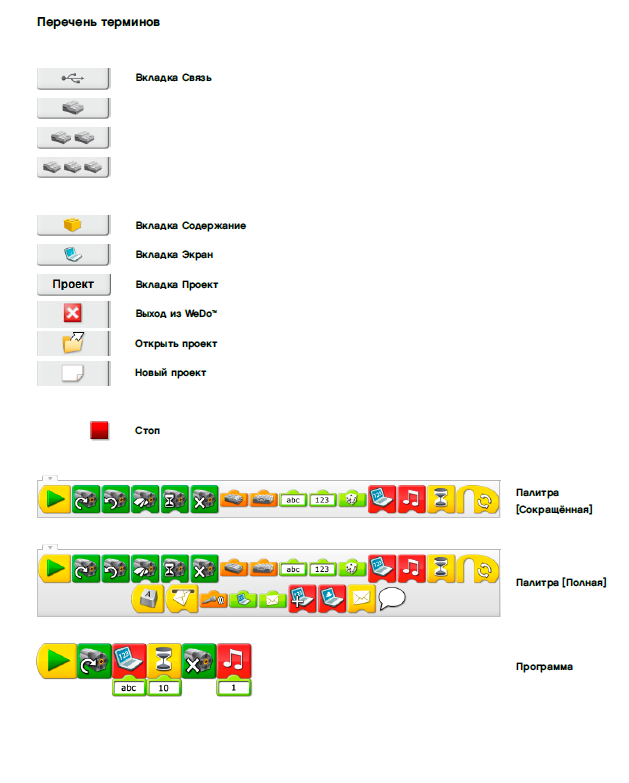 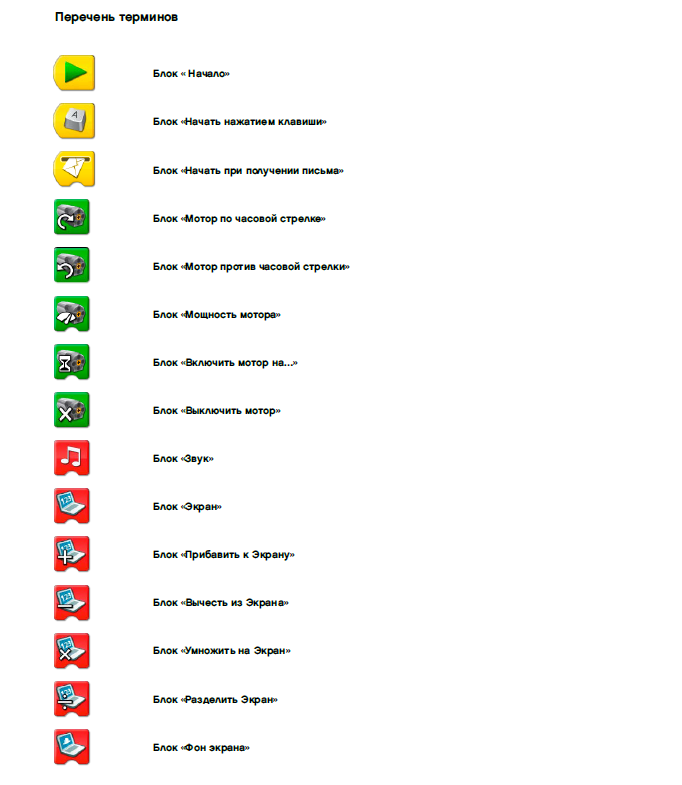 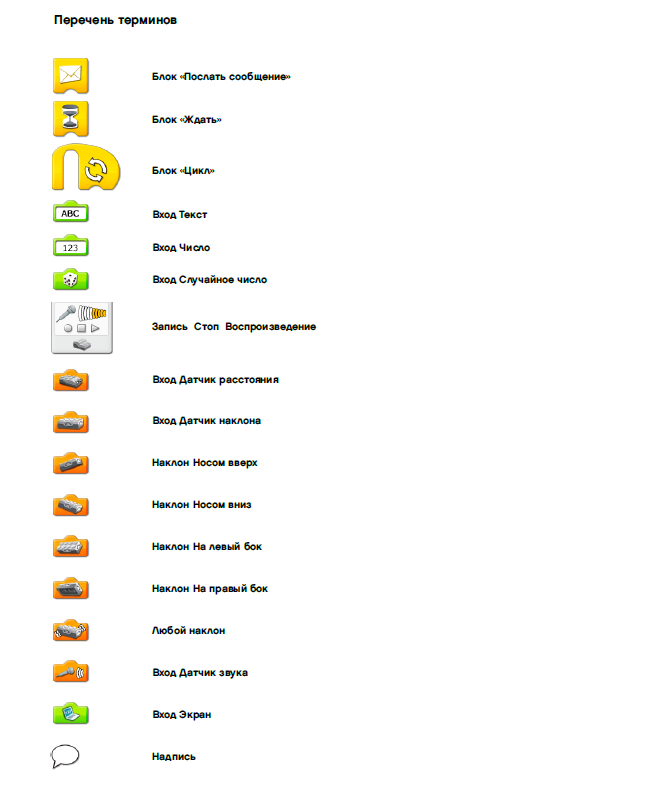 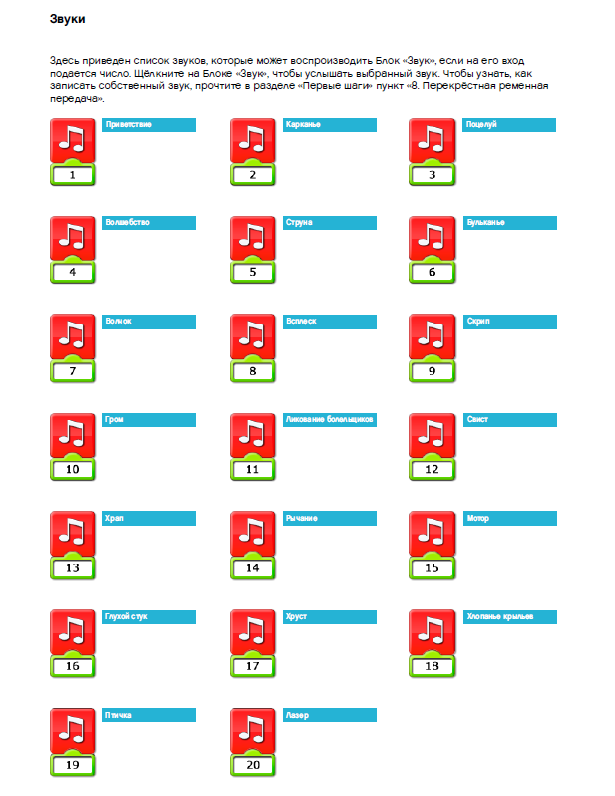 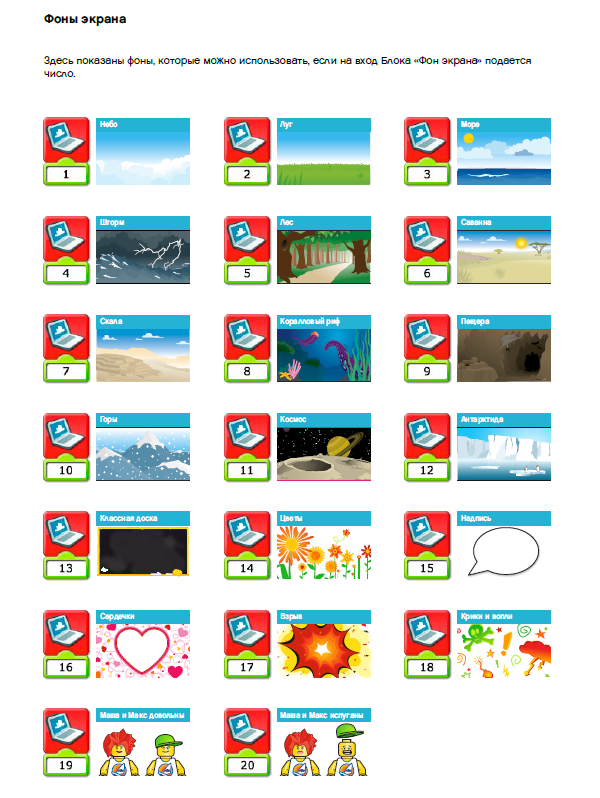 